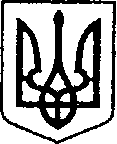            УКРАЇНА						ЧЕРНІГІВСЬКА ОБЛАСТЬ	ПроектН І Ж И Н С Ь К А    М І С Ь К А    Р А Д А3 сесія VIII скликанняР І Ш Е Н Н Явід 15 грудня 2020 року		м. Ніжин	                            №8-3/2020Відповідно до статей 25, 26, 42, 59, 73 Закону України “Про місцеве самоврядування в Україні”, Земельного кодексу України, Податкового кодексу України, Закону України “Про оренду землі”, рішення Ніжинської міської ради від 08 липня 2015 року №6-69/2015 “Про затвердження місцевих податків” (із змінами), Регламентy Ніжинської міської ради Чернігівської області затвердженого рішенням Ніжинської міської ради Чернігівської області від 27 листопада 2020 року №3-2/2020, розглянувши клопотання підприємств та організацій, заяви фізичних осіб-підприємців, фізичних осіб, технічні документації щодо відведення земельних ділянок, міська рада вирішила:Пункт 1. Про надання у користування на умовах оренди терміном на 10 (десять) років фізичній особі Кубраку Віталію Михайловичу земельну ділянку площею 0,0622 га за адресою: м.Ніжин, вул. Успенська, 8 кадастровий номер 7410400000:04:004:0079,   для будівництва та обслуговування будівель закладів охорони здоров'я та соціальної допомоги (нежитлова будівля), що належать йому на праві власності відповідно до Договору купівлі-продажу №785 від 04 вересня 2020 року, знято з порядку денного відповідно до ч.2 ст.29 Регламентy Ніжинської міської ради Чернігівської області VII скликання.Пункт 2. Про надання у користування на умовах оренди терміном на 10 (десять) років фізичній особі Кубраку Віталію Михайловичу земельну ділянку площею 0,0304 га за адресою: м.Ніжин, вул. Московська, 20а кадастровий номер 7410400000:01:016:0067,   для будівництва та обслуговування будівель закладів комунального обслуговування (нежитлова будівля), що належать йому на праві власності відповідно до Договору купівлі-продажу №786 від 04 вересня 2020 року, знято з порядку денного відповідно до ч.2 ст.29 Регламентy Ніжинської міської ради Чернігівської області VII скликання.3. На підставі ст. 32², 33 Закону України «Про оренду землі», ст.126¹ Земельного кодексу України, враховуючи переважне право орендаря на укладання договору оренди на новий строк, поновити договір оренди земельної ділянки терміном на 5 (пʹять) років фізичній особі-підприємцю Чернеті Ользі Іванівни на земельну ділянку площею 0,0072 га за адресою: м.Ніжин, вул. Шевченка, 170а кадастровий номер 7410400000:04:024:0033 для будівництва та обслуговування будівель торгівлі (розміщення павільйону-магазину), що належать їй на праві власності відповідно до Свідоцтва про право власності на нерухоме майно від 12 грудня 2004 року шляхом укладання договору оренди на новий строк та привести до належного зовнішнього вигляду павільйон-магазин.3.1. На підставі ч.2 ст.126¹ Земельного кодексу України після закінчення строку, на який укладено договір оренди, цей договір не поновлюється на такий самий строк і на таких самих умовах.3.2. Фізичній особі-підприємцю Чернеті Ользі Іванівни заключити договір оренди земельної ділянки площею 0,0072 га за адресою: м.Ніжин, вул. Шевченка, 170а.3.3. Встановити орендну плату за земельну ділянку площею 0,0072 га за адресою: м.Ніжин, вул. Шевченка, 170а на рівні дев’яти відсотків від нормативної грошової оцінки земельної ділянки за один рік3.4. Фізичній особі-підприємцю Чернеті Ользі Іванівни у трьохмісячний термін зареєструвати договір оренди земельної ділянки площею 0,0072 га за адресою: м.Ніжин, вул. Шевченка, 170а. 3.5. Для проведення державної реєстрації права оренди земельної ділянки припинити договір оренди від 28 квітня 2015 року укладений між Ніжинською міською радою та фізичною особою-підприємцем Чернетою Ольгою Іванівною на підставі рішення Ніжинської міської ради від 23 квітня 2015 року №6-66/2015 «Про поновлення договорів оренди земельних ділянок, внесення змін в рішення міської ради, надання дозволів на виготовлення проектів землеустрою щодо відведення земельних ділянок, затвердження проектів землеустрою та технічної документації, припинення права користування земельними ділянками, надання земельних ділянок суб’єктам господарювання фізичним особам» (номер запису про інше речове право: 8982349). 3.6. При невиконанні підпункту 3.2. та 3.4. пункт 3. з відповідними підпунктами втрачає чинність.4. На підставі ст. 32², 33 Закону України «Про оренду землі», ст.126¹ Земельного кодексу України, враховуючи переважне право орендаря на укладання договору оренди на новий строк, поновити договір оренди земельної ділянки терміном на 1 (один) рік фізичній особі-підприємцю Сергуновій Олені Сергіївні на земельну ділянку площею 0,0015 га за адресою: м.Ніжин, вул. Московська, 21м кадастровий номер 7410400000:02:008:0056 для будівництва та обслуговування будівель торгівлі (розміщення тимчасової споруди торгівельного призначення для здійснення підприємницької діяльності (кіоску)) шляхом укладання договору оренди на новий строк.4.1. На підставі ч.2 ст.126¹ Земельного кодексу України після закінчення строку, на який укладено договір оренди, цей договір не поновлюється на такий самий строк і на таких самих умовах.4.2. Фізичній особі-підприємцю Сергуновій Олені Сергіївні заключити договір оренди земельної ділянки площею 0,0015 га за адресою: м.Ніжин, вул. Московська, 21м.4.3. Встановити орендну плату за земельну ділянку площею 0,0015 га за адресою: м.Ніжин, вул. Московська, 21м на рівні дев’яти відсотків від нормативної грошової оцінки земельної ділянки за один рік4.4. Фізичній особі-підприємцю Сергуновій Олені Сергіївні у трьохмісячний термін зареєструвати договір оренди земельної ділянки площею 0,0015 га за адресою: м.Ніжин, вул. Московська, 21м. 4.5. Для проведення державної реєстрації права оренди земельної ділянки припинити договір оренди від 21 листопада 2013 року укладений між Ніжинською міською радою та фізичною особою-підприємцем Сергуновою Оленою Сергіївною на підставі рішення Ніжинської міської ради від 23 квітня 2015 року №6-66/2015 «Про поновлення договорів оренди земельних ділянок, внесення змін в рішення міської ради, надання дозволів на виготовлення проектів землеустрою щодо відведення земельних ділянок, затвердження проектів землеустрою та технічної документації, припинення права користування земельними ділянками, надання земельних ділянок суб’єктам господарювання фізичним особам» (номер запису про інше речове право: 4736120). 4.6. При невиконанні підпункту 4.2. та 4.4. пункт 4. з відповідними підпунктами втрачає чинність.5. На підставі ст. 32², 33 Закону України «Про оренду землі», ст.126¹ Земельного кодексу України, враховуючи переважне право орендаря на укладання договору оренди на новий строк, поновити договір оренди земельної ділянки терміном на 1 (один) рік фізичній особі-підприємцю Сергуновій Олені Сергіївні на земельну ділянку площею 0,0010 га за адресою: м.Ніжин, вул. Московська, 21л кадастровий номер 7410400000:02:008:0041 для будівництва та обслуговування будівель торгівлі (розміщення тимчасової споруди торгівельного призначення для здійснення підприємницької діяльності (кіоску)) шляхом укладання договору оренди на новий строк.5.1. На підставі ч.2 ст.126¹ Земельного кодексу України після закінчення строку, на який укладено договір оренди, цей договір не поновлюється на такий самий строк і на таких самих умовах.5.2. Фізичній особі-підприємцю Сергуновій Олені Сергіївні заключити договір оренди земельної ділянки площею 0,0010 га за адресою: м.Ніжин, вул. Московська, 21л.5.3. Встановити орендну плату за земельну ділянку площею 0,0010 га за адресою: м.Ніжин, вул. Московська, 21л на рівні дев’яти відсотків від нормативної грошової оцінки земельної ділянки за один рік5.4. Фізичній особі-підприємцю Сергуновій Олені Сергіївні у трьохмісячний термін зареєструвати договір оренди земельної ділянки площею 0,0010 га за адресою: м.Ніжин, вул. Московська, 21л. 5.5. Для проведення державної реєстрації права оренди земельної ділянки припинити договір оренди від 17 січня 2014 року укладений між Ніжинською міською радою та фізичною особою-підприємцем Сергуновою Оленою Сергіївною на підставі рішення Ніжинської міської ради сорок сьомої сесії  від 09 січня 2014 року (номер запису про інше речове право: 2217988). 5.6. При невиконанні підпункту 5.2. та 5.4. пункт 5. з відповідними підпунктами втрачає чинність.6. На підставі ст. 32², 33 Закону України «Про оренду землі», ст.126¹ Земельного кодексу України, враховуючи переважне право орендаря на укладання договору оренди на новий строк, поновити договір оренди земельної ділянки терміном на 1 (один) рік фізичній особі-підприємцю фізичній особі-підприємцю Кононцю Миколі Миколайовичу та фізичній особі Походні Володимиру Миколайовичу  на земельну ділянку площею 0,0042 га за адресою: м.Ніжин, вул. Шевченка, 118н кадастровий номер 7410400000:04:022:0137 для будівництва та обслуговування будівель торгівлі (павільйон для торгівлі зоотоварами та насінням), що належать їм на праві власності відповідно до рішення суду від 30 листопада 2010 року шляхом укладання договору оренди на новий строк.6.1. На підставі ч.2 ст.126¹ Земельного кодексу України після закінчення строку, на який укладено договір оренди, цей договір не поновлюється на такий самий строк і на таких самих умовах.6.2. Фізичній особі-підприємцю Кононцю Миколі Миколайовичу та фізичній особі Походні Володимиру Миколайовичу  заключити договір оренди земельної ділянки площею 0,0042 га за адресою: м.Ніжин, вул. Шевченка, 118н.6.3. Встановити орендну плату за земельну ділянку площею 0,0042 га за адресою: м.Ніжин, вул. Шевченка, 118н на рівні дев’яти відсотків від нормативної грошової оцінки земельної ділянки за один рік6.4. Фізичній особі-підприємцю Кононцю Миколі Миколайовичу та фізичній особі Походні Володимиру Миколайовичу  у трьохмісячний термін зареєструвати договір оренди земельної ділянки площею 0,0042 га за адресою: м.Ніжин, вул. Шевченка, 118н. 6.5. Для проведення державної реєстрації права оренди земельної ділянки припинити договір оренди від 20 листопада 2013 року укладений між Ніжинською міською радою та фізичною особою-підприємцем Кононцем Миколою Миколайовичем та фізичною особою Походні Володимиром Миколайовичем на підставі рішення Ніжинської міської ради тридцять шостої  сесії  від 28 грудня 2013 року та рішення Ніжинської міської ради сорок пʹятої сесії  від 17 листопада 2013 року №7-45/2013 (номер запису про інше речове право: 3785596). 6.6. При невиконанні підпункту 6.2. та 6.4. пункт 6. з відповідними підпунктами втрачає чинність.7. На підставі ст. 32², 33 Закону України «Про оренду землі», ст.126¹ Земельного кодексу України, враховуючи переважне право орендаря на укладання договору оренди на новий строк, поновити договір оренди земельної ділянки терміном на 3 (три) роки фізичній особі-підприємцю Опанасенку Олегу Васильовичу на земельну ділянку площею 0,0011 га за адресою: м.Ніжин, вул. Прилуцька, 138Б кадастровий номер 7410400000:06:011:0007 для будівництва та обслуговування будівель торгівлі (розміщення тимчасової споруди торгівельного призначення для здійснення підприємницької діяльності (кіоску)) шляхом укладання договору оренди на новий строк.7.1. На підставі ч.2 ст.126¹ Земельного кодексу України після закінчення строку, на який укладено договір оренди, цей договір не поновлюється на такий самий строк і на таких самих умовах.7.2. Фізичній особі-підприємцю Опанасенку Олегу Васильовичу заключити договір оренди земельної ділянки площею 0,0011 га за адресою: м.Ніжин, вул. Прилуцька, 138Б.7.3. Встановити орендну плату за земельну ділянку площею 0,0011 га за адресою: м.Ніжин, вул. Прилуцька, 138Б на рівні дев’яти відсотків від нормативної грошової оцінки земельної ділянки за один рік7.4. Фізичній особі-підприємцю Опанасенку Олегу Васильовичу у трьохмісячний термін зареєструвати договір оренди земельної ділянки площею 0,0011 га за адресою: м.Ніжин, вул. Прилуцька, 138Б. 7.5. Для проведення державної реєстрації права оренди земельної ділянки припинити договір оренди від 17 січня 2014 року укладений між Ніжинською міською радою та фізичною особою-підприємцем Опанасенком Олегом Васильовичем на підставі рішення XXII сесії V скликання Ніжинської міської ради  від 26 червня 2007  року (номер запису про інше речове право: 4643375). 7.6. При невиконанні підпункту 7.2. та 7.4. пункт 7. з відповідними підпунктами втрачає чинність.8. На підставі ст. 32², 33 Закону України «Про оренду землі», ст.126¹ Земельного кодексу України, враховуючи переважне право орендаря на укладання договору оренди на новий строк, поновити договір оренди земельної ділянки терміном на 1 (один) рік фізичній особі-підприємцю Запорожець Галині Павлівни на земельну ділянку площею 0,0014 га за адресою: м.Ніжин, вул. Московська, 21н кадастровий номер 7410400000:02:008:0046 для будівництва та обслуговування будівель торгівлі (розміщення тимчасової споруди торгівельного призначення для здійснення підприємницької діяльності (кіоску)) шляхом укладання договору оренди на новий строк.8.1. На підставі ч.2 ст.126¹ Земельного кодексу України після закінчення строку, на який укладено договір оренди, цей договір не поновлюється на такий самий строк і на таких самих умовах.8.2. Фізичній особі-підприємцю Запорожець Галині Павлівни заключити договір оренди земельної ділянки площею 0,0014 га за адресою: м.Ніжин, вул. Московська, 21н.8.3. Встановити орендну плату за земельну ділянку площею 0,0014 га за адресою: м.Ніжин, вул. Московська, 21н на рівні дев’яти відсотків від нормативної грошової оцінки земельної ділянки за один рік8.4. Фізичній особі-підприємцю Запорожець Галині Павлівни у трьохмісячний термін зареєструвати договір оренди земельної ділянки площею 0,0014 га за адресою: м.Ніжин, вул. Московська, 21н. 8.5. Для проведення державної реєстрації права оренди земельної ділянки припинити договір оренди від 18 листопада 2014 року укладений між Ніжинською міською радою та фізичною особою-підприємцем Запорожець Галиною Павлівною на підставі рішення №12-62/2014 шістдесят другої сесії шостого скликання Ніжинської міської ради  від 11 листопада 2014  року (номер запису про інше речове право: 8652671). 8.6. При невиконанні підпункту 8.2. та 8.4. пункт 8. з відповідними підпунктами втрачає чинність.9. На підставі ст. 32², 33 Закону України «Про оренду землі», ст.126¹ Земельного кодексу України, враховуючи переважне право орендаря на укладання договору оренди на новий строк, поновити договір оренди земельної ділянки терміном на 1 (один) рік фізичній особі-підприємцю Запорожець Галині Павлівни на земельну ділянку площею 0,0014 га за адресою: м.Ніжин, вул. Московська, 21о кадастровий номер 7410400000:02:008:0047 для будівництва та обслуговування будівель торгівлі (розміщення тимчасової споруди торгівельного призначення для здійснення підприємницької діяльності (кіоску)) шляхом укладання договору оренди на новий строк.9.1. На підставі ч.2 ст.126¹ Земельного кодексу України після закінчення строку, на який укладено договір оренди, цей договір не поновлюється на такий самий строк і на таких самих умовах.9.2. Фізичній особі-підприємцю Запорожець Галині Павлівни заключити договір оренди земельної ділянки площею 0,0014 га за адресою: м.Ніжин, вул. Московська, 21о.9.3. Встановити орендну плату за земельну ділянку площею 0,0014 га за адресою: м.Ніжин, вул. Московська, 21о на рівні дев’яти відсотків від нормативної грошової оцінки земельної ділянки за один рік9.4. Фізичній особі-підприємцю Запорожець Галині Павлівни у трьохмісячний термін зареєструвати договір оренди земельної ділянки площею 0,0014 га за адресою: м.Ніжин, вул. Московська, 21о. 9.5. Для проведення державної реєстрації права оренди земельної ділянки припинити договір оренди від 18 листопада 2014 року укладений між Ніжинською міською радою та фізичною особою-підприємцем Запорожець Галиною Павлівною на підставі рішення №12-62/2014 шістдесят другої сесії шостого скликання Ніжинської міської ради  від 11 листопада 2014  року (номер запису про інше речове право: 8652671). 9.6. При невиконанні підпункту 9.2. та 9.4. пункт 9. з відповідними підпунктами втрачає чинність.10. На підставі ст. 32², 33 Закону України «Про оренду землі», ст.126¹ Земельного кодексу України, враховуючи переважне право орендаря на укладання договору оренди на новий строк, поновити договір оренди земельної ділянки терміном на 1 (один) рік фізичній особі-підприємцю Запорожець Галині Павлівни на земельну ділянку площею 0,0014 га за адресою: м.Ніжин, вул. Московська, 21ф кадастровий номер 7410400000:02:008:0095 для будівництва та обслуговування будівель торгівлі (розміщення тимчасової споруди торгівельного призначення для здійснення підприємницької діяльності (кіоску)) шляхом укладання договору оренди на новий строк.10.1. На підставі ч.2 ст.126¹ Земельного кодексу України після закінчення строку, на який укладено договір оренди, цей договір не поновлюється на такий самий строк і на таких самих умовах.10.2. Фізичній особі-підприємцю Запорожець Галині Павлівни заключити договір оренди земельної ділянки площею 0,0014 га за адресою: м.Ніжин, вул. Московська, 21ф.10.3. Встановити орендну плату за земельну ділянку площею 0,0014 га за адресою: м.Ніжин, вул. Московська, 21ф на рівні дев’яти відсотків від нормативної грошової оцінки земельної ділянки за один рік10.4. Фізичній особі-підприємцю Запорожець Галині Павлівни у трьохмісячний термін зареєструвати договір оренди земельної ділянки площею 0,0014 га за адресою: м.Ніжин, вул. Московська, 21ф. 10.5. Для проведення державної реєстрації права оренди земельної ділянки припинити договір оренди від 28 квітня 2015 року укладений між Ніжинською міською радою та фізичною особою-підприємцем Запорожець Галиною Павлівною на підставі рішення №6-66/2015 шістдесят шостої сесії шостого скликання Ніжинської міської ради  від 23 квітня 2015  року (номер запису про інше речове право: 10581810). 10.6. При невиконанні підпункту 10.2. та 10.4. пункт 10. з відповідними підпунктами втрачає чинність.Пункт 11. На підставі ст. 32², 33 Закону України «Про оренду землі», ст.126¹ Земельного кодексу України, враховуючи переважне право орендаря на укладання договору оренди на новий строк, поновити договір оренди земельної ділянки терміном на 10 (десять) років фізичній особі-підприємцю Костюку Анатолію Миколайовичу на земельну ділянку площею 0,0047 га за адресою: м.Ніжин, вул. Гоголя, 13-А кадастровий номер 7410400000:04:001:0114 для будівництва та обслуговування будівель торгівлі (розміщення орендованого майна міської комунальної власності – магазину) шляхом укладання договору оренди на новий строк, знято з порядку денного відповідно до ч.2 ст.29 Регламентy Ніжинської міської ради Чернігівської області VII скликання.12. На підставі ст. 32², 33 Закону України «Про оренду землі», ст.126¹ Земельного кодексу України, враховуючи переважне право орендаря на укладання договору оренди на новий строк, поновити договір оренди земельної ділянки терміном на 3 (три) роки фізичній особі-підприємцю Свирид Лідії Миколаївни на земельну ділянку площею 0,0012 га за адресою: м.Ніжин, вул. Обʹїжджа, 117б кадастровий номер 7410400000:04:022:0091 для будівництва та обслуговування будівель торгівлі (розміщення тимчасової споруди торгівельного призначення для здійснення підприємницької діяльності (кіоску)) шляхом укладання договору оренди на новий строк.12.1. На підставі ч.2 ст.126¹ Земельного кодексу України після закінчення строку, на який укладено договір оренди, цей договір не поновлюється на такий самий строк і на таких самих умовах.12.2. Фізичній особі-підприємцю Свирид Лідії Миколаївни заключити договір оренди земельної ділянки площею 0,0012 га за адресою: м.Ніжин, вул. Обʹїжджа, 117б.12.3. Встановити орендну плату за земельну ділянку площею 0,0012 га за адресою: м.Ніжин, вул. Обʹїжджа, 117б  на рівні дев’яти відсотків від нормативної грошової оцінки земельної ділянки за один рік12.4. Фізичній особі-підприємцю Свирид Лідії Миколаївни у трьохмісячний термін зареєструвати договір оренди земельної ділянки площею 0,0012 га за адресою: м.Ніжин, вул. Обʹїжджа, 117б. 12.5. Для проведення державної реєстрації права оренди земельної ділянки припинити договір оренди від 28 квітня 2015 року укладений між Ніжинською міською радою та фізичною особою-підприємцем Свирид Лідією Миколаївною на підставі рішення №4-56/2014 пʹятдесят шостої сесії шостого скликання Ніжинської міської ради  від 15-17 квітня 2014  року та №10-65/2015 шістдесят пʹятої сесії шостого скликання Ніжинської міської ради  від 26 лютого 2015 року (номер запису про інше речове право: 10581810). 12.6. При невиконанні підпункту 12.2. та 12.4. пункт 12. з відповідними підпунктами втрачає чинність.13. На підставі ст. 32², 33 Закону України «Про оренду землі», ст.126¹ Земельного кодексу України, враховуючи переважне право орендаря на укладання договору оренди на новий строк, поновити договір оренди земельної ділянки терміном на 1 (один) рік фізичній особі Остапенка Олександра Валерійовича на земельну ділянку площею 0,0010 га за адресою: м.Ніжин, вул. Незалежності, 12в кадастровий номер 7410400000:04:007:0028 для будівництва та обслуговування будівель торгівлі (розміщення тимчасової споруди торгівельного призначення для здійснення підприємницької діяльності (кіоску)) шляхом укладання договору оренди на новий строк, при умові: до закінчення терміну дії Договору оренди привести тимчасову споруду у відповідність до затвердженого Ніжинською міською радою типового зразку, у разі невиконання Договір оренди земельної ділянки у подальшому поновлюватися не буде.13.1. На підставі ч.2 ст.126¹ Земельного кодексу України після закінчення строку, на який укладено договір оренди, цей договір не поновлюється на такий самий строк і на таких самих умовах.13.2. Фізичній особі Остапенка  Олександра Валерійовича заключити договір оренди земельної ділянки площею 0,0010 га за адресою: м.Ніжин, вул. Незалежності, 12в.13.3. Встановити орендну плату за земельну ділянку площею 0,0010  га за адресою: м.Ніжин, вул. Незалежності, 12в на рівні дев’яти відсотків від нормативної грошової оцінки земельної ділянки за один рік13.4. Фізичній особі Остапенка  Олександра Валерійовича у трьохмісячний термін зареєструвати договір оренди земельної ділянки площею 0,0010 га за адресою: м.Ніжин, вул. Незалежності, 12в. 13.5. Для проведення державної реєстрації права оренди земельної ділянки припинити договір оренди від 17 листопада 2014 року укладений між Ніжинською міською радою та фізичною особою-підприємцем Остапенка  Олександра Валерійовича на підставі рішення №12-62/2014 шістдесят другої сесії шостого скликання Ніжинської міської ради  від 11 листопада 2014 року (номер запису про інше речове право: 8992199). 13.6. При невиконанні підпункту 13.2. та 13.4. пункт 13. з відповідними підпунктами втрачає чинність.Пункт 14. На підставі ст. 32², 33 Закону України «Про оренду землі», ст.126¹ Земельного кодексу України, враховуючи переважне право орендаря на укладання договору оренди на новий строк, поновити договір оренди земельної ділянки терміном на 5 (пʹять) років фізичній особі-підприємцю Федорцю Віктору Миколайовичу  на земельну ділянку площею 0,0009 га за адресою: м.Ніжин, вул. Московська, 3б/15 кадастровий номер 7410400000:04:002:0157 для будівництва та обслуговування будівель торгівлі (розміщення тимчасової споруди торгівельного призначення для здійснення підприємницької діяльності (кіоску)) шляхом укладання договору оренди на новий строк, знято з порядку денного відповідно до ч.2 ст.29 Регламентy Ніжинської міської ради Чернігівської області VII скликання.15. На підставі ст. 32², 33 Закону України «Про оренду землі», ст.126¹ Земельного кодексу України, враховуючи переважне право орендаря на укладання договору оренди на новий строк, поновити договір оренди земельної ділянки терміном на 1 (один) рік фізичній особі-підприємцю Борзенку Владиславу Володимировичу  на земельну ділянку площею 0,0012 га за адресою: м.Ніжин, вул. Незалежності, 40 кадастровий номер 7410400000:04:018:0022 для будівництва та обслуговування будівель торгівлі (розміщення тимчасової споруди торгівельного призначення для здійснення підприємницької діяльності (кіоску)) шляхом укладання договору оренди на новий строк, при умові: до закінчення терміну дії Договору оренди привести тимчасову споруду у відповідність до затвердженого Ніжинською міською радою типового зразку, у разі невиконання Договір оренди земельної ділянки у подальшому поновлюватися не буде.15.1. На підставі ч.2 ст.126¹ Земельного кодексу України після закінчення строку, на який укладено договір оренди, цей договір не поновлюється на такий самий строк і на таких самих умовах.15.2. Фізичній особі-підприємцю Борзенку Владиславу Володимировичу заключити договір оренди земельної ділянки площею 0,0012 га за адресою: м.Ніжин, вул. Незалежності, 40.15.3. Встановити орендну плату за земельну ділянку площею 0,0012  га за адресою: м.Ніжин, вул. Незалежності, 40 на рівні дев’яти відсотків від нормативної грошової оцінки земельної ділянки за один рік.15.4. Фізичній особі-підприємцю Борзенку Владиславу Володимировичу у трьохмісячний термін зареєструвати договір оренди земельної ділянки площею 0,0012 га за адресою: м.Ніжин, вул. Незалежності, 40. 15.5. Для проведення державної реєстрації права оренди земельної ділянки припинити договір оренди від 21 січня 2014 року укладений між Ніжинською міською радою та фізичною особою-підприємцем Борзенком Владиславом Володимировичем на підставі рішення сьомої сесії шостого скликання Ніжинської міської ради від 09 січня 2014 року (номер запису про інше речове право: 4520533). 15.6. При невиконанні підпункту 15.2. та 15.4. пункт 15. з відповідними підпунктами втрачає чинність.16. Начальнику управління комунального майна та земельних відносин Ніжинської міської ради Онокало І.А. забезпечити оприлюднення даного рішення на сайті протягом п`яти робочих днів після його прийняття.17. Організацію виконання даного рішення покласти на першого заступника міського голови з питань діяльності виконавчих органів ради Вовченка Ф.І. та управління комунального майна та земельних відносин Ніжинської міської ради.18. Контроль за виконанням даного рішення покласти на постійну комісію міської ради з питань регулювання земельних відносин, архітектури, будівництва та охорони навколишнього середовища (Глотка В.В.).Міський голова	    					 	  	Олександр КОДОЛАПро поновлення договорів оренди земельних ділянок, надання земельних ділянок суб’єктам господарювання фізичним особам